Personification support sheet 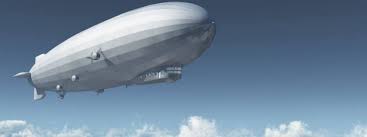 